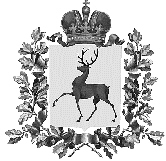 СОВЕТ ДЕПУТАТОВ ГОРОДСКОГО ОКРУГА НАВАШИНСКИЙНИЖЕГОРОДСКОЙ ОБЛАСТИРЕШЕНИЕ05 ноября 2020                                                                                                              № 21    Об утверждении Положения о статусеглавы местного самоуправления городского округа Навашинский В соответствии с Федеральным законом от 06.10.2003 № 131-ФЗ                       (ред. от 20.07.2020) «Об общих принципах организации местного самоуправления в Российской Федерации», Федеральным законом от 25.12.2008 № 273-ФЗ (ред. от 24.04.2020) «О противодействии коррупции», Законом Нижегородской области от 03.10.2008 № 133-З (ред. от 10.09.2020) «О гарантиях осуществления полномочий депутата, члена выборного органа местного самоуправления, выборного должностного лица местного самоуправления в Нижегородской области»   Совет депутатов РЕШИЛ:1. Утвердить прилагаемое Положение о статусе главы местного самоуправления городского округа Навашинский.2. Признать утратившими силу решения Совета депутатов городского округа Навашинский: -  от 25.02.2016 № 94 «Об утверждении Положения о статусе главы местного самоуправления городского округа Навашинский»;-  от 26.05.2017 № 253 «О внесении изменений в Положение о статусе главы местного самоуправления городского округа Навашинский Нижегородской области»;-  от 27.09.2018 № 383 «О внесении изменений в Положение о статусе главы местного самоуправления городского округа Навашинский Нижегородской области»;- от 31.10.2019 № 457 «О внесении изменений в Положение о статусе главы местного самоуправления городского округа Навашинский Нижегородской области, утвержденное решением Совета депутатов городского округа Навашинский Нижегородской области от 25.02.2016 № 94 (ред. от 27.09.2018)»3. Настоящее решение подлежит официальному опубликованию.Утвержденорешением Совета депутатовот 05.11.2020  № 21ПОЛОЖЕНИЕО СТАТУСЕ ГЛАВЫ МЕСТНОГО САМОУПРАВЛЕНИЯ ГОРОДСКОГО ОКРУГА НАВАШИНСКИЙ НИЖЕГОРОДСКОЙ ОБЛАСТИ(далее – Положение)Настоящим Положением в соответствии с Федеральным законом от 06.10.2003                      № 131-ФЗ "Об общих принципах организации местного самоуправления в Российской Федерации" (далее – Федеральный закон "Об общих принципах организации местного самоуправления в Российской Федерации"), Законом Нижегородской области от 03.10.2008 № 133-З "О гарантиях осуществления полномочий депутата, члена выборного органа местного самоуправления, выборного должностного лица местного самоуправления в Нижегородской области", Уставом городского округа Навашинский устанавливаются полномочия главы местного самоуправления городского округа Навашинский Нижегородской области (далее - глава местного самоуправления), гарантии и условия обеспечения осуществления им своих полномочий, ограничения, связанные с исполнением полномочий главы местного самоуправления.Глава 1. ОБЩИЕ ПОЛОЖЕНИЯСтатья 1. Глава местного самоуправления1.  Глава местного самоуправления является высшим должностным лицом городского округа Навашинский Нижегородской области (далее – городской округ), наделенным Уставом городского округа Навашинский собственными полномочиями по решению вопросов местного значения.2. Глава местного самоуправления избирается Советом депутатов городского округа Навашинский (далее – Совет депутатов) из числа кандидатов, представленных конкурсной комиссией по результатам конкурса, и возглавляет администрацию городского округа Навашинский (далее - администрация).3. Глава местного самоуправления осуществляет свои полномочия на постоянной основе.4.  При осуществлении своих полномочий глава местного самоуправления руководствуется государственными интересами и интересами населения муниципального образования, строит свою работу на основе Конституции Российской Федерации, федерального законодательства и законодательства Нижегородской области, Устава городского округа Навашинский (далее – Устав), иных нормативных правовых актов органов местного самоуправления.Статья 2. Срок полномочий главы местного самоуправления1.  Срок полномочий главы местного самоуправления соответствует сроку полномочий Совета депутатов, принявшего решение о его избрании (до начала работы Совета депутатов нового созыва).2. В случае досрочного прекращения полномочий главы местного самоуправления срок полномочий вновь избранного главы местного самоуправления не может быть менее двух лет.3.  Полномочия главы муниципального образования начинаются со дня его вступления в должность и прекращаются в день вступления в должность вновь избранного главы муниципального образования.Статья 3. Полномочия главы местного самоуправления1. Глава местного самоуправления:1) представляет городской округ Навашинский и в отношениях с органами местного самоуправления других муниципальных образований, органами государственной власти, гражданами и организациями, без доверенности действует от имени городского округа Навашинский;2) обеспечивает осуществление органами местного самоуправления городского округа Навашинский полномочий по решению вопросов местного значения и отдельных государственных полномочий, переданных органам местного самоуправления федеральными законами и законами Нижегородской области;3) обладает правом внесения в Совет депутатов проектов решений;4) вправе требовать созыва внеочередного заседания Совета депутатов;5) вносит проекты решений Совета депутатов, предусматривающие установление, изменение и отмену местных налогов и сборов, осуществление расходов из средств бюджета городского округа или представляет заключения на указанные проекты решений в Совет депутатов;6)представляет Совету депутатов ежегодные отчеты о результатах своей деятельности и деятельности администрации городского округа, в том числе о решении вопросов, поставленных Советом депутатов;7) подписывает и обнародует в порядке, установленном Уставом решения Совета депутатов нормативно-правового характера;8)  открывает и закрывает расчетные счета администрации в банках;9) распоряжается бюджетными средствами по расходам, предусмотренным отдельной строкой в бюджете городского округа на организацию деятельности администрации;10) без доверенности действует от имени администрации;11) проводит личный прием граждан не реже одного раза в месяц, рассматривает предложения, заявления и жалобы, принимает по ним решения в пределах своих полномочий;12) руководит администрацией в целях обеспечения осуществления администрацией городского округа Навашинский полномочий по решению вопросов местного значения и отдельных государственных полномочий, переданных органам местного самоуправления федеральными законами и законами Нижегородской области;13) формирует и представляет на утверждение Совету депутатов структуру администрации;14)  выступает представителем нанимателя (работодателем) и назначает на должности и освобождает от должностей заместителей главы администрации, начальника финансового органа (по согласованию с Советом депутатов), руководителей органов администрации (структурных подразделений), муниципальных служащих и работников администрации, не являющихся муниципальными служащими структурных подразделений администрации, не наделенных правами юридического лица заключает трудовые договоры, принимает меры поощрения и дисциплинарной ответственности;15) утверждает положения о структурных подразделениях администрации, не наделенных правами юридического лица;16) рассматривает отчеты и доклады руководителей структурных подразделений администрации и принимает по результатам рассмотрения необходимые решения;17) предоставляет и осуществляет имущественные и иные права и обязанности от имени городского округа Навашинский;18) распоряжается средствами бюджета городского округа в соответствии с утвержденным Советом депутатов бюджетом, бюджетным законодательством Российской Федерации и другими нормативными правовыми актами, регулирующими бюджетные правоотношения;19) издает в пределах своих полномочий, установленных федеральными законами, законами Нижегородской области, Уставом, нормативными правовыми актами Совета депутатов постановления администрации по вопросам местного значения и вопросам, связанным с осуществлением отдельных государственных полномочий, переданных органам местного самоуправления федеральными законами и законами Нижегородской области, а также распоряжения администрации по вопросам организации работы администрации городского округа и контроль за их исполнением;20) издает постановления и распоряжения главы местного самоуправления по иным вопросам, отнесенным к его компетенции Уставом городского округа Навашинский в соответствии с Федеральным законом "Об общих принципах организации местного самоуправления в Российской Федерации", другими федеральными законами;21) предоставляет ежегодно в Правительство Нижегородской области доклад о достигнутых значениях показателей для оценки эффективности деятельности органов местного самоуправления городского округа и их планируемых значениях на 3-летний период и размещение указанного доклада на официальном сайте городского округа в сети Интернет;22) принимает меры по обеспечению и защите интересов городского округа и администрации в суде, арбитражном суде, а также соответствующих органах государственной власти и управления, подписывает обращения в суды23) определяет орган местного самоуправления, уполномоченный на осуществление полномочий, предусмотренных частью 2 статьи 18 Федерального закона от 13.07.2015                   № 224-ФЗ "О государственно-частном партнерстве, муниципально - частном партнерстве в Российской Федерации и внесении изменений в отдельные законодательные акты Российской Федерации";24)  наделяет органы местного самоуправления и (или) юридические лица, указанные в части 2 статьи 5 Федерального закона от 13.07.2015 № 224-ФЗ                                                       "О государственно-частном партнерстве, муниципально - частном партнерстве в Российской Федерации и внесении изменений в отдельные законодательные акты Российской Федерации", правами и обязанностями публичного партнера, перечень которых устанавливается Правительством Российской Федерации;25) принимает решение о реализации проекта муниципально-частного партнерства;26) заключает договоры, соглашения и иные сделки с государственными органами и общественными объединениями, предприятиями, учреждениями и организациями, в т.ч. зарубежными, размещает муниципальные заказы;27) распоряжается резервными фондами, образованными в бюджете городского округа;28) возглавляет и координирует деятельность по предотвращению чрезвычайных ситуаций и ликвидации их последствий;29) утверждает уставы муниципальных предприятий и учреждений;30) назначает и освобождает от должности руководителей муниципальных предприятий и учреждений, применяет меры поощрения и дисциплинарной ответственности в отношении их;31) исполняет другие полномочия, предусмотренных федеральными законами, Законами Нижегородской области, Уставом городского округа Навашинский, решениями Совета депутатов и другими нормативными правовыми актами.В случае отсутствия главы местного самоуправления (отпуск, болезнь, длительная командировка и т.д.) или невозможности исполнения им своих полномочий по иным основаниям, его полномочия временно исполняет заместитель главы администрации или другой муниципальный служащий  в соответствии с Положением об администрации городского округа Навашинский.Статья 4. Досрочное прекращение полномочий главы местного самоуправления1. Полномочия главы местного самоуправления прекращаются досрочно в случае:1) смерти;2) отставки по собственному желанию;3) удаления в отставку в соответствии со статьей 74.1 Федерального закона                        «Об общих принципах организации местного самоуправления в РФ;4) отрешения от должности правовым актом Губернатора Нижегородской области в соответствии со статьей 74 Федерального закона "Об общих принципах организации местного самоуправления в РФ";5) признания судом недееспособным или ограниченно дееспособным;6) признания судом безвестно отсутствующим или объявления умершим;7) вступления в отношении его в законную силу обвинительного приговора суда;8) выезда за пределы Российской Федерации на постоянное место жительства;9) прекращения гражданства Российской Федерации, прекращения гражданства иностранного государства – участника международного договора Российской Федерации, в соответствии с которым иностранный гражданин имеет право быть избранным в органы местного самоуправления, приобретения им гражданства иностранного государства либо получения им вида на жительство или иного документа, подтверждающего право на постоянное проживание гражданина Российской Федерации на территории иностранного государства, не являющегося участником международного договора Российской Федерации, в соответствии с которым гражданин Российской Федерации, имеющий гражданство иностранного государства, имеет право быть избранным в органы местного самоуправления;10)  отзыва избирателями;11) установленной в судебном порядке стойкой неспособности по состоянию здоровья осуществлять полномочия главы местного самоуправления городского округа;12)  преобразования городского округа, осуществляемого в соответствии с частями 4, 6, 7 статьи 13  Федерального закона "Об общих принципах организации местного самоуправления в РФ";13)  увеличения численности избирателей городского округа более чем на 25 процентов, произошедшего вследствие изменения границ городского округа.2. Полномочия главы местного самоуправления прекращаются досрочно также в связи с утратой доверия Президента Российской Федерации в случае несоблюдения главой местного самоуправления, его супругой и несовершеннолетними детьми запрета, установленного Федеральным законом от 07.05.2013 № 79 – ФЗ "О запрете отдельным категориям лиц открывать и иметь счета (вклады), хранить наличные денежные средства и ценности в иностранных банках, расположенных за пределами территории Российской Федерации, владеть и (или) пользоваться иностранными финансовыми инструментами".  3. Полномочия главы местного самоуправления, прекращаются досрочно в случае несоблюдения ограничений, запретов, неисполнения обязанностей, установленных Федеральным законом от 25.12.2008 № 273-ФЗ "О противодействии коррупции" (далее - Федеральный закон "О противодействии коррупции"), Федеральным законом от 03.12. 2012 № 230-ФЗ "О контроле за соответствием расходов лиц, замещающих государственные должности, и иных лиц их доходам", Федеральным законом от 07.05.2013 № 79-ФЗ "О запрете отдельным категориям лиц открывать и иметь счета (вклады), хранить наличные денежные средства и ценности в иностранных банках, расположенных за пределами территории Российской Федерации, владеть и (или) пользоваться иностранными финансовыми инструментами".4.  В случае досрочного прекращения полномочий главы муниципального образования либо применения к нему по решению суда мер процессуального принуждения в виде заключения под стражу или временного отстранения от должности его полномочия временно исполняет заместитель главы или другой муниципальный служащий  в соответствии с Положением об администрации городского округа Навашинский.Статья 5. Освобождение главы местного самоуправления от должности в связи с утратой доверия1. Глава местного самоуправления подлежит освобождению от должности в связи с утратой доверия в случаях, установленных Федеральным законом  "О противодействии коррупции".2. Решение об освобождении главы местного самоуправления от должности в связи с утратой доверия принимается Советом депутатов не позднее 30 дней со дня представления в Совет депутатов комиссией по контролю за представлением сведений о доходах, расходах, об имуществе и обязательствах имущественного характера, представляемых лицами, замещающими муниципальные должности в городском округе Навашинский и урегулированию конфликта интересов, доклада о результатах проверки, содержащего предложение о применении к главе местного самоуправления мер юридической ответственности.3. Информация о дне рассмотрения вопроса, указанного в части 2 настоящей статьи, на заседании постоянной комиссии Совета депутатов и на заседании Совета депутатов направляется главе местного самоуправления не позднее 7 дней до дня рассмотрения.4. Сведения о применении к главе местного самоуправления взыскания в виде освобождения от должности в связи с утратой доверия за совершение коррупционного правонарушения подлежат включению администрацией в реестр лиц, уволенных в связи с утратой доверия, предусмотренный Федеральным  законом "О противодействии коррупции".Статья 6. Правовые акты, издаваемые главой местного самоуправления1. Глава местного самоуправления в пределах своих полномочий, установленных Уставом и решениями Совета депутатов, издает постановления администрации по вопросам местного значения и вопросам, связанным с осуществлением отдельных государственных полномочий, переданных органам местного самоуправления федеральными законами и законами субъектов Российской Федерации, а также распоряжения администрации по вопросам организации работы администрации.2. Глава местного самоуправления  издает постановления и распоряжения по вопросам, отнесенным к его компетенции Уставом.Глава 2. ОБЕСПЕЧЕНИЕ ОСУЩЕСТВЛЕНИЯ ПОЛНОМОЧИЙГЛАВЫ МЕСТНОГО САМОУПРАВЛЕНИЯСтатья 7. Гарантии осуществления полномочий1. Гарантии осуществления полномочий главы местного самоуправления устанавливаются Уставом в соответствии с федеральными законами, Законом Нижегородской области от 03.10.2008 № 133-З "О гарантиях осуществления полномочий депутата, члена выборного органа местного самоуправления, выборного должностного лица местного самоуправления в Нижегородской области", иными законами Нижегородской области.2. К гарантиям осуществления полномочий главы местного самоуправления, осуществляющего свои полномочия на постоянной основе, относятся:1) обеспечение условий для осуществления главой местного самоуправления своих полномочий;2) реализация права правотворческой инициативы главы местного самоуправления;3) реализация права главы местного самоуправления на посещение органов местного самоуправления, организаций и общественных объединений, на прием в первоочередном порядке должностными лицами;4) реализация права главы местного самоуправления на обращение;5) реализация права главы местного самоуправления на получение информации;6) предоставление ежегодного оплачиваемого отпуска главе местного самоуправления;7) медицинское страхование и социальное страхование главы местного самоуправления;8) право на дополнительное профессиональное образование главы местного самоуправления;9) возмещение расходов главы местного самоуправления;10) оплата труда главы местного самоуправления;11) гарантии прав главы местного самоуправления при прекращении его полномочий;12) гарантии прав главы местного самоуправления при его отставке по собственному желанию;        13) гарантии прав главы местного самоуправления при рассмотрении Советом депутатов решения об удалении главы местного самоуправления в отставку;14) пенсионное обеспечение главы местного самоуправления;15) компенсационные выплаты в случае причинения вреда жизни и здоровью главы местного самоуправления;16) содействие в последующем трудоустройстве лица, замещавшего должность главы местного самоуправления;3. Лицо, замещающее должность главы местного самоуправления, после прекращения своих полномочий включается в кадровый резерв на замещение вакантных должностей муниципальной службы. Статья 8. Обеспечение условий для осуществления главой местного самоуправления своих полномочий 1. Главе местного самоуправления гарантируются условия для беспрепятственного и эффективного осуществления полномочий. Глава местного самоуправления обладает правом самостоятельного осуществления своей деятельности в пределах полномочий, установленных Уставом городского округа.2. Вмешательство в какой-либо форме в деятельность главы местного самоуправления с целью воспрепятствовать исполнению им полномочий, оскорбление, клевета влекут за собой ответственность, предусмотренную федеральными законами.3. Гарантии прав главы местного самоуправления при привлечении его к уголовной или административной ответственности, задержании, аресте, обыске, допросе, совершении в отношении него иных уголовно-процессуальных и административно-процессуальных действий, а также при проведении оперативно-розыскных мероприятий в отношении главы местного самоуправления, занимаемого им жилого и (или) служебного помещения, его багажа, личных и служебных транспортных средств, переписки, используемых им средств связи, принадлежащих ему документов устанавливаются федеральными законами.4. Глава местного самоуправления не может быть привлечен к уголовной или административной ответственности за высказанное мнение, позицию, выраженную при голосовании, и другие действия, соответствующие статусу главы местного самоуправления, в том числе по истечении срока его полномочий. Данное положение не распространяется на случаи, когда главой местного самоуправления были допущены публичные оскорбления, клевета или иные нарушения, ответственность за которые предусмотрена федеральными законами.5. Невыполнение законного требования главы местного самоуправления либо создание препятствий в осуществлении его деятельности влечет административную ответственность в соответствии с законодательством об административных правонарушениях.6. Главе местного самоуправления для работы предоставляется рабочее место в личном кабинете, расположенном в здании администрации района, оборудованном необходимой мебелью, средствами связи, компьютерной и оргтехникой.Статья 9. Реализация права правотворческой инициативы 1. Глава местного самоуправления имеет право правотворческой инициативы, которое осуществляется в форме внесения в Совет депутатов, администрацию городского округа, должностному лицу местного самоуправления:1) проектов муниципальных правовых актов;2) проектов муниципальных правовых актов о внесении изменений в муниципальные правовые акты либо об отмене указанных актов, приостановлении их действия;3) поправок к проектам муниципальных правовых актов;4) предложений по разработке и принятию муниципальных правовых актов.Правотворческая инициатива подлежит обязательному рассмотрению соответствующим органом местного самоуправления, должностным лицом местного самоуправления.2. Глава местного самоуправления имеет право принимать непосредственное участие в рассмотрении его правотворческой инициативы. О дне рассмотрения инициативы инициатор должен быть извещен заблаговременно, но не позднее, чем за три дня до рассмотрения.Статья 10. Реализация права главы местного самоуправления на посещение органов местного самоуправления, организаций и общественных объединений, на прием в первоочередном порядке должностными лицами1. Глава местного самоуправления по предъявлении удостоверения имеет право для осуществления своих полномочий беспрепятственно посещать органы местного самоуправления городского округа, а также в порядке, установленном законодательством, организации и общественные объединения независимо от их организационно-правовой формы (далее - организации и объединения), расположенные на территории городского округа, пользуется правом на прием в первоочередном порядке их руководителями и иными должностными лицами.2. При невозможности приема главы местного самоуправления в первоочередном порядке соответствующие должностные лица вправе отложить прием на срок до пяти дней либо с согласия главы местного самоуправления поручить прием другому должностному лицу.Статья 11. Реализация права главы местного самоуправления на обращение1. Глава местного самоуправления по вопросам, связанным с осуществлением своих полномочий, вправе направить письменное обращение в органы государственной власти Нижегородской области, органы местного самоуправления, а также организации и объединения, расположенные на территории Нижегородской области.2. Руководители и иные должностные лица органов, организаций и объединений, указанных в части 1 настоящей статьи, обязаны дать ответ на обращение, представить запрашиваемые документы и сведения в течение 30 дней со дня регистрации письменного обращения.В случае необходимости проведения в связи с обращением дополнительной проверки или истребования каких-либо дополнительных материалов соответствующие должностные лица обязаны сообщить об этом главе местного самоуправления в пятидневный срок со дня регистрации письменного обращения. В данном случае срок рассмотрения обращения может быть продлен не более чем на 30 дней. При этом представление сведений, составляющих государственную или иную охраняемую законом тайну, осуществляется в порядке, установленном законодательством Российской Федерации.3. Глава местного самоуправления имеет право принимать непосредственное участие в рассмотрении органами местного самоуправления, организациями и объединениями, расположенными на территории городского округа, поставленных им в обращениях вопросов. В данном случае о дне рассмотрения глава местного самоуправления должен быть извещен не позднее, чем за три дня до рассмотрения.Статья 12. Реализация права главы местного самоуправления на получение информации1. Аппарат Совета депутатов обеспечивает главу местного самоуправления в порядке, установленном Регламентом Совета депутатов, документами и материалами по вопросам повестки дня заседания Совета депутатов, иных мероприятий, информационными и справочными материалами. Глава местного самоуправления имеет право на получение решений Совета депутатов, а также документов и информационно-справочных материалов, поступающих в официальном порядке в Совет депутатов.Глава местного самоуправления в порядке, установленном муниципальным правовым актом администрации городского округа, обеспечивается муниципальными правовыми актами администрации городского округа и должностных лиц местного самоуправления городского округа, а также документами и информационно-справочными материалами, поступающими в официальном порядке в администрацию городского округа.2. Органы местного самоуправления, организации и объединения, расположенные на территории городского округа, соответствующие должностные лица обеспечивают главу местного самоуправления консультациями специалистов, не позднее семи дней со дня получения обращения (а при необходимости получения дополнительных материалов - не позднее 30 дней со дня получения обращения) представляют ему необходимую информацию и документы по вопросам, связанным с осуществлением его полномочий, в порядке, установленном федеральными законами.3. С документами, содержащими государственную или иную охраняемую законом тайну, глава местного самоуправления может быть ознакомлен в порядке, установленном законодательством Российской Федерации.4. Непредставление или несвоевременное представление главе местного самоуправления документов, материалов, иной информации, необходимой для осуществления им полномочий, а равно представление заведомо недостоверной информации влечет административную ответственность в соответствии с законодательством об административных правонарушениях.Статья 13. Ежегодный оплачиваемый отпуск1. Главе местного самоуправления предоставляется ежегодный отпуск с сохранением замещаемой должности и денежного содержания.2. Ежегодный оплачиваемый отпуск главы местного самоуправления состоит из основного оплачиваемого отпуска продолжительностью 35 календарных дней и дополнительного оплачиваемого отпуска за ненормированный рабочий день продолжительностью 20 календарных дней.Статья 14. Медицинское страхование и социальное страхование главы местного самоуправленияГлава местного самоуправления подлежит обязательному медицинскому страхованию и обязательному социальному страхованию на случай причинения вреда здоровью главы местного самоуправления в связи с исполнением им должностных обязанностей, заболевания или утраты трудоспособности в период исполнения обязанностей или после прекращения их исполнения, но наступивших в связи с исполнением им должностных обязанностей, в порядке, установленном федеральными законами, принимаемыми в соответствии с ними иными нормативными правовыми актами Российской Федерации, а также законами Нижегородской области и иными нормативными правовыми актами Нижегородской области.Статья 15. Право на дополнительное профессиональное образование главы местного самоуправления1. Глава местного самоуправления имеет право на дополнительное профессиональное образование, которое включает в себя профессиональную переподготовку и повышение квалификации, с сохранением на этот период замещаемой муниципальной должности и среднего заработка.2. Повышение квалификации главы местного самоуправления осуществляется по мере необходимости и при наличии средств, предусмотренных сметой расходов на содержание главы местного самоуправления, не реже одного раза в 5 лет. Решение о направлении главы местного самоуправления на профессиональную переподготовку и повышение квалификации принимается главой местного самоуправления.Статья 16. Возмещение расходов главы местного самоуправления1.Главе местного самоуправления возмещаются связанные с осуществлением им полномочий расходы на командировки.2. Порядок предоставления и размер денежной компенсации на указанные расходы устанавливаются распоряжением главы местного самоуправления.Статья 17. Оплата труда1. Главе местного самоуправления гарантируется устанавливаемое в соответствии с Законом Нижегородской области от 03.10.2008 № 133-З "О гарантиях осуществления полномочий депутата, члена выборного органа местного самоуправления, выборного должностного лица местного самоуправления в Нижегородской области" денежное содержание, которое состоит из ежемесячного денежного вознаграждения, а также из дополнительных выплат: ежемесячной процентной надбавки к денежному вознаграждению за особые условия работы; ежемесячной процентной надбавки за работу со сведениями, составляющими государственную тайну; ежемесячного денежного поощрения; премии за выполнение особо важных и сложных заданий; единовременной выплаты при предоставлении ежегодного оплачиваемого отпуска и материальной помощи.Главе местного самоуправления могут производиться иные выплаты, предусмотренные федеральными законами, законами Нижегородской области и иными нормативными правовыми актами для муниципальных служащих, в порядке, предусмотренном для муниципальных служащих.2. Размеры и порядок осуществления дополнительных выплат, предусмотренных настоящей статьей, определяются нормативными правовыми актами главы местного самоуправления.3. Расходы на оплату труда главы местного самоуправления выделяются отдельной строкой в соответствии с классификацией расходов бюджетов Российской Федерации и устанавливаются решением Совета депутатов о бюджете городского округа Навашинский на очередной финансовый год.Статья 18. Гарантии прав главы местного самоуправления при прекращении полномочий1. Главе местного самоуправления, осуществляющему полномочия на постоянной основе, но не достигшему в период исполнения полномочий пенсионного возраста, в связи с прекращением полномочий (в том числе досрочно), выплачивается единовременное денежное пособие равное трехкратному размеру его ежемесячного денежного вознаграждения.2. Главе местного самоуправления, осуществляющему полномочия на постоянной основе и в этот период достигшему пенсионного возраста или потерявшему трудоспособность, в связи с прекращением полномочий выплачивается единовременное денежное пособие, равное трехкратному размеру его ежемесячного денежного вознаграждения, в следующих случаях:1) окончание срока полномочий и неизбрание на должность на новый срок полномочий;2) досрочное прекращение полномочий в случаях:а) досрочного прекращения полномочий Совета депутатов в случае принятия решения о самороспуске;б) преобразования городского округа;в) увеличения численности избирателей городского округа более чем на 25 процентов, произошедшего вследствие изменения границ городского округа;г) отставки по собственному желанию, если он проработал в этой должности не менее года.2. Указанные в части 1 и части 2 настоящей статьи гарантии не применяются в случае прекращения полномочий главы местного самоуправления по основаниям, предусмотренным абзацем седьмым части 16 статьи 35, пунктами 2.1, 3, 6 - 9 части 6, частью 6.1 статьи 36, частью 7.1, пунктами 5 - 8 части 10, частью 10.1 статьи 40, частями 1 и 2 статьи 73 Федерального закона "Об общих принципах организации местного самоуправления в Российской Федерации".3. Глава местного самоуправления после прекращения своих полномочий включается в кадровый резерв на замещение вакантных должностей муниципальной службы.4. На основании Устава городского округа, подтверждающих документов Совет депутатов принимает решение о досрочном прекращении полномочий главы местного самоуправления в случае:1) смерти;2) отставки по собственному желанию, за исключением случая, предусмотренного статьей 19 настоящего Положения;3) признания судом недееспособным или ограниченно дееспособным;4) признания судом безвестно отсутствующим или объявления умершим;5) вступления в отношении его в законную силу обвинительного приговора суда;6) выезда за пределы Российской Федерации на постоянное место жительства;7) прекращения гражданства Российской Федерации, прекращения гражданства иностранного государства - участника международного договора Российской Федерации, в соответствии с которым иностранный гражданин имеет право быть избранным в органы местного самоуправления, приобретения им гражданства иностранного государства либо получения им вида на жительство или иного документа, подтверждающего право на постоянное проживание гражданина Российской Федерации на территории иностранного государства, не являющегося участником международного договора Российской Федерации, в соответствии с которым гражданин Российской Федерации, имеющий гражданство иностранного государства, имеет право быть избранным в органы местного самоуправления;8) призыва на военную службу или направления на заменяющую ее альтернативную гражданскую службу;9) в иных случаях, установленных федеральными законами.Решение Совета депутатов о досрочном прекращении полномочий главы местного самоуправления принимается не позднее чем через 30 дней со дня появления основания для досрочного прекращения полномочий, а если это основание появилось в период между сессиями Совета депутатов - не позднее чем через три месяца со дня появления такого основания.Полномочия главы местного самоуправления прекращаются со дня, определенного решением Совета депутатов, на основании документа, подтверждающего возникновение такого случая.Статья 19. Гарантии прав главы местного самоуправления при его отставке по собственному желанию1. В случае отставки по собственному желанию глава местного самоуправления оформляет письменное уведомление об отставке по собственному желанию в качестве главы местного самоуправления с указанием даты отставки.2. Письменное уведомление об отставке по собственному желанию направляется в Совет депутатов в течение трех дней со дня его оформления главой местного самоуправления лично либо его представителем на основании доверенности, заверенной нотариально. В случае нахождения главы местного самоуправления за пределами городского округа Навашинский письменное уведомление направляется в Совет депутатов с использованием почтовой связи при условии нотариального свидетельствования подлинности подписи на письменном уведомлении.3. Полномочия главы местного самоуправления считаются прекращенными с даты, указанной в письменном уведомлении об отставке по собственному желанию, рассмотренном Советом депутатов.4. Совет депутатов на основании письменного уведомления, указанного в части 1 настоящей статьи, принимает решение о проведении конкурса по отбору кандидатур на должность главы муниципального образования.5. Глава местного самоуправления вправе отозвать письменное уведомление об отставке по собственному желанию до принятия Советом депутатов решения о проведении конкурса по отбору кандидатур на должность главы муниципального образования.Статья 20. Гарантии прав главы местного самоуправления при рассмотрении Советом депутатов решения об удалении главы местного самоуправления в отставкуПри рассмотрении Советом депутатов решения об удалении главы местного самоуправления в отставку Совет депутатов заблаговременно, но не позднее, чем за 7 дней до даты проведения заседания Совета депутатов, на котором будет рассматриваться инициатива об удалении главы местного самоуправления в отставку, направляет главе местного самоуправления:1) уведомление о дате, времени и месте проведения указанного заседания, подписываемое председателем Совета депутатов;2) копии обращения депутатов Совета депутатов или Губернатора Нижегородской области и проекта решения Совета депутатов об удалении его в отставку, внесенных в Совет депутатов.Статья 21. Пенсионное обеспечение1. Лицам, замещавшим муниципальную должность главы местного самоуправления, может назначаться пенсия за выслугу лет.2. Условия назначения пенсии за выслугу лет, размер пенсии за выслугу лет, порядок и сроки назначения, выплаты, перерасчета, индексации и возобновления выплаты пенсии за выслугу лет устанавливаются решением Совета депутатов. Статья 22. Компенсационные выплаты в случае причинения вреда жизни и здоровью главы местного самоуправленияВ случае причинения вреда здоровью главы местного самоуправления, повлекшего стойкую утрату трудоспособности, а также гибели (смерти) в период работы или после прекращения его полномочий, если она наступила вследствие телесных повреждений или иного повреждения здоровья, полученных в связи с осуществлением им своих полномочий, главе местного самоуправления либо членам его семьи выплачивается единовременная компенсация в размере, установленном решением Совета депутатов.Статья 23. Содействие в последующем трудоустройстве лица, замещавшего должность главы местного самоуправленияЛицу, замещавшему должность главы местного самоуправления на постоянной основе, гарантируется содействие в последующем трудоустройстве на прежнее место работы (службы) или иное равноценное место работы (службы).Глава 3. ОГРАНИЧЕНИЯ, СВЯЗАННЫЕ С ИСПОЛНЕНИЕМПОЛНОМОЧИЙ ГЛАВЫ МЕСТНОГО САМОУПРАВЛЕНИЯСтатья 24. Ограничения, связанные с исполнением обязанностей главы местного самоуправления1. Глава местного самоуправления, осуществляющий свои полномочия на постоянной основе не вправе:1) заниматься предпринимательской деятельностью лично или через доверенных лиц;2) участвовать в управлении коммерческой или некоммерческой организацией, за исключением следующих случаев:а) участие на безвозмездной основе в управлении политической партией, органом профессионального союза, в том числе выборным органом первичной профсоюзной организации, созданной в органе местного самоуправления, аппарате избирательной комиссии муниципального образования, участие в съезде (конференции) или общем собрании иной общественной организации, жилищного, жилищно-строительного, гаражного кооперативов, товарищества собственников недвижимости;б) участие на безвозмездной основе в управлении некоммерческой организацией (кроме участия в управлении политической партией, органом профессионального союза, в том числе выборным органом первичной профсоюзной организации, созданной в органе местного самоуправления, аппарате избирательной комиссии муниципального образования, участия в съезде (конференции) или общем собрании иной общественной организации, жилищного, жилищно-строительного, гаражного кооперативов, товарищества собственников недвижимости) с предварительным уведомлением высшего должностного лица субъекта Российской Федерации (руководителя высшего исполнительного органа государственной власти субъекта Российской Федерации) в порядке, установленном законом субъекта Российской Федерации;в) представление на безвозмездной основе интересов муниципального образования в совете муниципальных образований субъекта Российской Федерации, иных объединениях муниципальных образований, а также в их органах управления;г) представление на безвозмездной основе интересов муниципального образования в органах управления и ревизионной комиссии организации, учредителем (акционером, участником) которой является муниципальное образование, в соответствии с муниципальными правовыми актами, определяющими порядок осуществления от имени муниципального образования полномочий учредителя организации либо порядок управления находящимися в муниципальной собственности акциями (долями в уставном капитале);д) иные случаи, предусмотренные федеральными законами;3) заниматься иной оплачиваемой деятельностью, за исключением преподавательской, научной и иной творческой деятельности. При этом преподавательская, научная и иная творческая деятельность не может финансироваться исключительно за счет средств иностранных государств, международных и иностранных организаций, иностранных граждан и лиц без гражданства, если иное не предусмотрено международным договором Российской Федерации или законодательством Российской Федерации;4) входить в состав органов управления, попечительских или наблюдательных советов, иных органов иностранных некоммерческих неправительственных организаций и действующих на территории Российской Федерации их структурных подразделений, если иное не предусмотрено международным договором Российской Федерации или законодательством Российской Федерации.2. Глава местного самоуправления, осуществляющий свои полномочия на постоянной основе, не может участвовать в качестве защитника или представителя (кроме случаев законного представительства) по гражданскому, административному или уголовному делу либо делу об административном правонарушении.3. Глава местного самоуправления обязан сообщать в порядке, установленном нормативными правовыми актами Российской Федерации, о возникновении личной заинтересованности при исполнении должностных обязанностей, которая приводит или может привести к конфликту интересов, а также принимать меры по предотвращению или урегулированию такого конфликта.4. Глава местного самоуправления должен соблюдать ограничения, запреты, исполнять обязанности, которые установлены Федеральным законом "О противодействии коррупции", Федеральным законом от 3 декабря 2012 года № 230-ФЗ "О контроле за соответствием расходов лиц, замещающих государственные должности, и иных лиц их доходам", Федеральным законом от 7 мая 2013 года № 79-ФЗ "О запрете отдельным категориям лиц открывать и иметь счета (вклады), хранить наличные денежные средства и ценности в иностранных банках, расположенных за пределами территории Российской Федерации, владеть и (или) пользоваться иностранными финансовыми инструментами".Статья 25. Представление сведений о доходах, расходах, об имуществе и обязательствах имущественного характера гражданами, претендующими на замещение должности главы местного самоуправления, и лицом, замещающим должность главы местного самоуправления1. Если иное не установлено федеральным законом, граждане, претендующие на замещение должности главы местного самоуправления, и лицо, замещающее должность главы местного самоуправления представляют сведения о своих доходах, расходах, об имуществе и обязательствах имущественного характера, а также о доходах, расходах, об имуществе и обязательствах имущественного характера своих супруг (супругов) и несовершеннолетних детей (далее - сведения) в порядке, установленном настоящей статьей в соответствии с Федеральным законом   "О противодействии коррупции".2. Граждане, претендующие на замещение должности главы местного самоуправления, направляют сведения по форме справки, утвержденной Указом Президента Российской Федерации от 23 июня 2014 года № 460 "Об утверждении формы справки о доходах, расходах, об имуществе и обязательствах имущественного характера и внесении изменений в некоторые акты Президента Российской Федерации" (далее - Указ Президента Российской  Федерации), в отдел муниципальной службы и кадровой работы управления делами администрации городского округа Навашинский (далее - уполномоченное подразделение)  в период со дня выдвижения их кандидатур до дня принятия решения об избрании на должность.Уполномоченное  подразделение в течение 14 календарных дней со дня получения сведений обеспечивает их представление Губернатору Нижегородской области путем направления в уполномоченный орган по профилактике коррупционных и иных правонарушений.3. Глава местного самоуправления направляет сведения в уполномоченное подразделение по форме справки, утвержденной Указом Президента Российской Федерации,  ежегодно, не позднее 30 апреля года, следующего за отчетным.Уточненные сведения представляются в течение месяца после дня окончания срока, установленного абзацем первым настоящей части.Уполномоченным подразделением проводится сбор сведений, указанных в абзацах первом и втором настоящей части, их анализ.Уполномоченное подразделение обеспечивает представление сведений Губернатору Нижегородской области путем направления в орган Нижегородской области по профилактике коррупционных и иных правонарушений (далее - уполномоченный орган по профилактике коррупционных и иных правонарушений) в течение 14 календарных дней после окончания срока представления уточненных сведений.4. Уполномоченное подразделение подготавливает и направляет сведения, представляемые главой местного самоуправления для размещения в информационно-телекоммуникационной сети "Интернет" и (или) предоставления для опубликования средствам массовой информации.Сведения размещаются в информационно-телекоммуникационной сети "Интернет" на официальном сайте органов местного самоуправления городского округа Навашинский Нижегородской области и (или) предоставляются для опубликования средствам массовой информации. Статья 26. Предотвращение и урегулирование конфликта интересов1. Глава местного самоуправления обязан принимать меры по недопущению любой возможности возникновения конфликта интересов.2. Глава местного самоуправления обязан уведомить Совет депутатов посредством подачи письменного уведомления о возникшем конфликте интересов или о возможности его возникновения, как только ему станет об этом известно.3. Во время заседания Совета депутатов, постоянной (временной) комиссии, депутатского объединения (фракции или депутатской группы) глава местного самоуправления вправе устно уведомить Совет депутатов, постоянную (временную) комиссию, депутатское объединение (фракцию или депутатскую группу) соответственно о возникшем конфликте интересов или о возможности его возникновения, как только ему станет об этом известно. Сведения о таком устном заявлении главы местного самоуправления отражаются в протоколе заседания Совета депутатов, постоянной (временной) комиссии, депутатского объединения (фракции или депутатской группы) соответственно.4. Устное заявление на заседании постоянной (временной) комиссии, депутатского объединения (фракции или депутатской группы) не освобождает главу местного самоуправления от обязанности письменно уведомить Совет депутатов о возникшем конфликте интересов или о возможности его возникновения. Письменное уведомление направляется главой местного самоуправления в Совет депутатов в указанном случае не позднее следующего рабочего дня после дня проведения заседания постоянной (временной) комиссии, депутатского объединения (фракции или депутатской группы).Глава 4. ЗАКЛЮЧИТЕЛЬНЫЕ ПОЛОЖЕНИЯСтатья 27. Ответственность главы местного самоуправления1. Глава местного самоуправления несет ответственность перед населением городского округа, государством, физическими и юридическими лицами в соответствии с федеральными законами.2.   Глава местного самоуправления, нарушивший запреты, ограничения и обязанности, установленные Федеральным законом от 25.12.2008 № 273-ФЗ                                     "О противодействии коррупции", несет ответственность, предусмотренную федеральными законами и иным нормативными правовыми актами Российской Федерации.Заместитель председателя Совета депутатов городского округа Навашинский                                                   О.Е. Ванин                              И.о. главы местного самоуправления           городского округа Навашинский                                                  Т.А. Берсенева           И.о. главы местного самоуправления           городского округа Навашинский                                                  Т.А. Берсенева